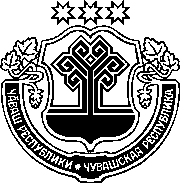 ЗАКОНЧУВАШСКОЙ РЕСПУБЛИКИО ВНЕСЕНИИ ИЗМЕНЕНИЙ В СТАТЬИ 33 И 48 ЗАКОНА ЧУВАШСКОЙ РЕСПУБЛИКИ "О МЕСТНОМ РЕФЕРЕНДУМЕ И ГОЛОСОВАНИИ ПО ВОПРОСАМ ИЗМЕНЕНИЯ ГРАНИЦ МУНИЦИПАЛЬНОГО ОБРАЗОВАНИЯ, ПРЕОБРАЗОВАНИЯ МУНИЦИПАЛЬНОГО ОБРАЗОВАНИЯ, ОТЗЫВУ ДЕПУТАТА, ЧЛЕНА ВЫБОРНОГО ОРГАНА МЕСТНОГО САМОУПРАВЛЕНИЯ, ВЫБОРНОГО ДОЛЖНОСТНОГО ЛИЦА МЕСТНОГО САМОУПРАВЛЕНИЯ"ПринятГосударственным СоветомЧувашской Республики10 октября 2019 годаСтатья 1Внести в Закон Чувашской Республики от 28 апреля 2004 года № 2 
"О местном референдуме и голосовании по вопросам изменения границ муниципального образования, преобразования муниципального образования, отзыву депутата, члена выборного органа местного самоуправления, выборного должностного лица местного самоуправления" (Ведомости Государственного Совета Чувашской Республики, 2004, № 59; 2005, № 62, 65; 2006, № 69; 2007, № 73; 2009, № 82; 2010, № 86; 2012, № 92 (том I); газета "Республика", 2012, 29 декабря; Собрание законодательства Чувашской Республики, 2013, № 10; 2014, № 9, 12; 2015, № 5; 2016, № 11; 2017, № 3; газета "Республика", 2018, 8 мая, 31 октября; 2019, 13 марта) следующие изменения: 1) в части 6 статьи 33 слова "в пределах населенного пункта, в котором расположена избирательная комиссия" заменить словами "на территории, на которую распространяются полномочия комиссии";2) в статье 48 слово "только" исключить, дополнить предложением следующего содержания: "Федеральным законом в соответствии с пунктом 1 статьи 74 Федерального закона может быть предусмотрено использование иных государственных информационных систем при подготовке и проведении местного референдума, а также для осуществления иных полномочий комиссий по обеспечению права на участие в местном референдуме граждан Российской Федерации.".Статья 2Настоящий Закон вступает в силу по истечении десяти дней после дня его официального опубликования.г. Чебоксары16 октября 2019 года№ 74ГлаваЧувашской РеспубликиМ. Игнатьев